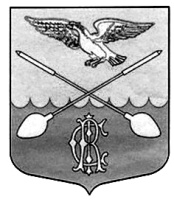  АДМИНИСТРАЦИЯ  ДРУЖНОГОРСКОГО ГОРОДСКОГО ПОСЕЛЕНИЯ  ГАТЧИНСКОГО МУНИЦИПАЛЬНОГО РАЙОНА ЛЕНИНГРАДСКОЙ ОБЛАСТИП О С Т А Н О В Л Е Н И Еот  23.11.2015                                                                                                                      № 431Об утверждении Перечня муниципального имущества,находящегося в собственности  Дружногорского городского поселения свободного от прав третьих лицВ соответствии с ч.4 ст.18 Федерального закона от 24.07.2007г  № 209-ФЗ «О развитии малого и среднего предпринимательства в Российской Федерации», Федеральным законом от 22.07.2008 г  № 159-ФЗ «Об особенностях отчуждения недвижимого имущества, находящегося в  государственной собственности субъектов Российской Федерации или в муниципальной собственности и арендуемого субъектами малого и среднего предпринимательства и о внесении изменений в отдельные законодательные акты Российской Федерации», администрация Дружногорского городского поселенияПОСТАНОВЛЯЕТ:1. Утвердить Перечень муниципального имущества свободного от прав третьих лиц и предназначенного для предоставления во владение и (или) в пользование на  долгосрочной основе субъектам малого и среднего предпринимательства  и организациям, образующим инфраструктуру  поддержки  субъектов  малого и среднего предпринимательства согласно приложению.2. Настоящее постановление подлежит опубликованию в официальном печатном издании Дружногорского городского поселения.Глава администрацииДружногорского городского  поселения                                                    В.В. ВолодковичПРИЛОЖЕНИЕ                                     Утверждён  Постановлением администрации Дружногорского городского поселения от 23.11.2015 № 431ПЕРЕЧЕНЬМУНИЦИПАЛЬНОГО ИМУЩЕСТВА МУНИЦИПАЛЬНОГО ОБРАЗОВАНИЯ ДРУЖНОГОРСКОЕ ГОРОДСКОЕ ПОСЕЛЕНИЕ ГАТЧИНСКОГО МУНИЦИПАЛЬНОГО РАЙОНА ЛЕНИНГРАДСКОЙ ОБЛАСТИ СВОБОДНОГО ОТ ПРАВ ТРЕТЬИХ ЛИЦ И ПРЕДНАЗНАЧЕННОГО  ДЛЯ ПРЕДОСТАВЛЕНИЯ ВО ВЛАДЕНИЕ И (ИЛИ) В ПОЛЬЗОВАНИЕ НА ДОЛГОСРОЧНОЙ ОСНОВЕ СУБЪЕКТАМ МАЛОГО И  СРЕДНЕГО ПРЕДПРИНИМАТЕЛЬСТВА И ОРГАНИЗАЦИЯМ, ОБРАЗУЮЩИМ ИНФРАСТРУКТУРУ ПОДДЕРЖКИ СУБЪЕКТОВ МАЛОГО И СРЕДНЕГО ПРЕДПРИНИМАТЕЛЬСТВА№ п/пНаименование объектаПлощадь    кв.м.АдресКадастровый (условный) номер 1Нежилое здание (дом похоронных процессий)80,6гп Дружная Горка, ул. Ленина, д. 2747-78-17/099/2008-1552Нежилое здание (магазин)59д. Изора, д. 15а47-78-17/136/2008-2353Нежилое здание (гараж) 82,1гп Дружная Горка, ул. Уткина, д. 147-47-17/183/2012-067